                              Stad  TIELT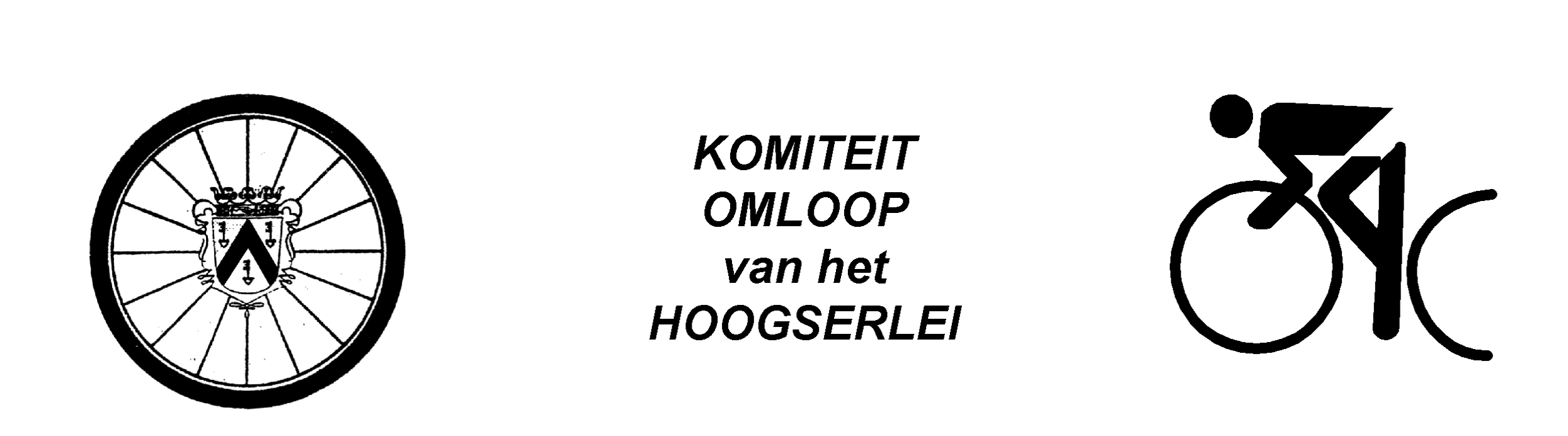                 1920  -  2023  =  103 jaar       100ste OMLOOP van het HOOGSERLEI      DONDERDAG   28  SEPTEMBER  2023       EL.z.c. + Beloften 1.12.B Open Omloop         13  RONDEN  x  9.1 km  =  118.3 km       2410  EURO  PRIJZEN EN PREMIE       1000 Euro vlgs Barema W B V  = 20 prijzen300 Euro voor de  21ste t.e.m. 50ste prijs            860 Euro aan premie’s250 Euro aan bergklassementPremies vanaf  1ste tem 12de ronde30 euro aan eerste – 20 euro aan tweede – 10 euro aan derdeSuperpremie 6de ronde : 1ste  125 euro – 2de 50 euro – 3de  25 euroBergklassement : 4de – 8de – 10de ronde  klassementsprint  aan het Slachthuis in de Hoogserleistraat  :  1ste  € 125 – 2de  € 75 – 3de € 50            Inschrijving : Café WATEWY in de Hondstraat vanaf 12h45Kleedkamers : Sportplein WATEWY in de hondstraatSTART : aan Café WATEWY in de Hondstraat om 14h00AANKOMST : aan Café WATEWY in de HondstraatPrijsdeling :  Café WATEWYDoping kontrole : Dr Mehuys Grote Hulststraat Nr 49                                        Stad TIELT         1920  –  2023  =  103 jaar     100 ste OMLOOP van het HOOGSERLEI     DONDERDAG  28 SEPTEMBER  2023         EL.z.c. + Beloften 1.12.B Open Omloop           13  RONDEN  x  9,1 km  =  118.3 km         2410  EURO  PRIJZEN EN PREMIE       1000 Euro vlgs Barema W B V  = 20 prijzen300 Euro voor de  21ste t.e.m. 50ste prijs            860 Euro aan premie’s250 Euro aan bergklassementPremies vanaf  1ste tem 12de ronde30 euro aan eerste – 20 euro aan tweede – 10 euro aan derdeSuperpremie 6de ronde : 1ste  125 euro – 2de 50 euro – 3de  25 euroBergklassement : 4de – 8de – 10de ronde  klassementsprint  aan het Slachthuis in de Hoogserleistraat  :  1ste  € 125 – 2de  € 75 – 3de € 50            Inschrijving : Café WATEWY in de Hondstraat vanaf 12h45Kleedkamers : Sportplein WATEWY in de hondstraatSTART : aan Café WATEWY in de Hondstraat om 14h00AANKOMST : aan Café WATEWY in de HondstraatPrijsdeling :  Café WATEWYDoping kontrole : Dr Mehuys Grote Hulststraat Nr 49